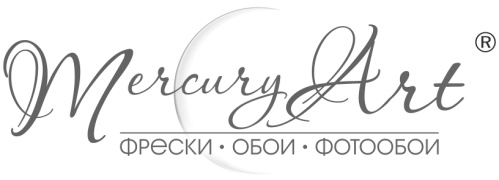 Цены на продукцию в рублях от 24.08.2018гФрески и ФотообоиДоставкаМонтажВсе Фрески производятся в индивидуальном и бесшовном формате. По желанию заказчика могут быть порезаны на рулоны. Минимальный заказ Фрески от 1 кв/м. Подборка изображений, изменение сюжета, изменение пропорций, изменение размеров, работа с файлами заказчика – БЕСПЛАТНО.  По желанию клиента предоставляется одна бесплатная цветопроба 30х90см (из трёх фрагментов). В случае отказа изготовления Фрески из суммы предоплаты удерживается 1000р за используемые ЦП. Все Фотообои изготавливаются в бесшовном формате и единым полотном. По желанию заказчика могут быть порезаны на рулоны. Фотообои не имеют производственных припусков. Размеры полотен и сюжеты  смотрите на сайте или запрашивайте у производителя. Изменение и доработка сюжетов не предусмотрена, только отзеркаливание. Минимальный заказ фотообоев согласно минимальному размеру полотна. По желанию клиента предоставляется одна бесплатная цветопроба (ЦП) 30х90см (из трёх фрагментов). В случае отказа изготовления Фотообоев из суммы предоплаты удерживается 1000р за используемые ЦП.НаименованиеЕдиница измеренияСрок изготовленияРозничная цена Фрески1Glossкв/м2-4 р/д18002Pineкв/м2-4 р/д22003Gresкв/м2-4 р/д25004Floranceкв/м2-4 р/д33005Ventoкв/м3-5 р/д37006Setaкв/м3-5 р/д39007Briseкв/м3-5 р/д41008Ondaкв/м3-5 р/д42009Caretoкв/м3-5 р/д450010Krostaкв/м3-5 р/д480011Brilliant briseкв/м3-5 р/д550012Tela кв/м3-5 р/д570013Tela Gold/Silver/Lightкв/м3-5 р/д650014Stradoкв/м3-5 р/д650015Krakкв/м3-5 р/д650016Krak Gold/Silverкв/м3-5 р/д7400Наименование ПродукцияСрокСтоимость1Доставка заказов дилерам по Москве и до указанных ТК в пределах МКАДФотообои, Фрески, ЦП1 день (после изготовления)БЕСПЛАТНО2Доставка заказов розничным покупателям и физическим лицам в пределах МКАДФотообои, Фрески, ЦП1 день (после изготовления)4003Доставка заказов розничным покупателям и физическим лицам за МКАДФотообои, Фрески, ЦП1-2 дня (после изготовления)От 5001Выезд и монтаж заказанной продукции в пределах МКАД. Заказы от 4-х кв/мФотообои, Фрескиобсуждаемо1000 за кв/м2Выезд и монтаж заказанной продукции за  МКАД. Заказы от 4-х кв/мФотообои, Фрескиобсуждаемо1000 за кв/м (+50р за км)